QUESTION370. Mr T W Mhlongo (DA) to ask the Minister of Sport and Recreation:With reference to her reply to question 3558 on 7 December 2018, what was the total amount of the cost to her department of the Committee of Inquiry into the Governance Affairs of the South African Sport Confederation and Olympic Committee? NW394EREPLYIn total, an amount of R978 550.19 was spent for the Committee of Inquiry into the Governance Affairs of the South African Sport Confederation and Olympic Committee which is broken down as follows:Stenography and transcription services:Catering:Venue:Fees of Committee Members:Public Relations Branding:Witness costs:TOTAL COSTS: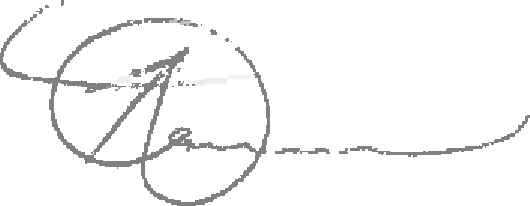 MS. T. XASA, MPMINISTER OF SPORT AND RECREATIONDATE: 06/03/19R171 450.00R  37 500.00R  61 560.00R580 254.99R  70 338.00R  57 447.20R978 550.19